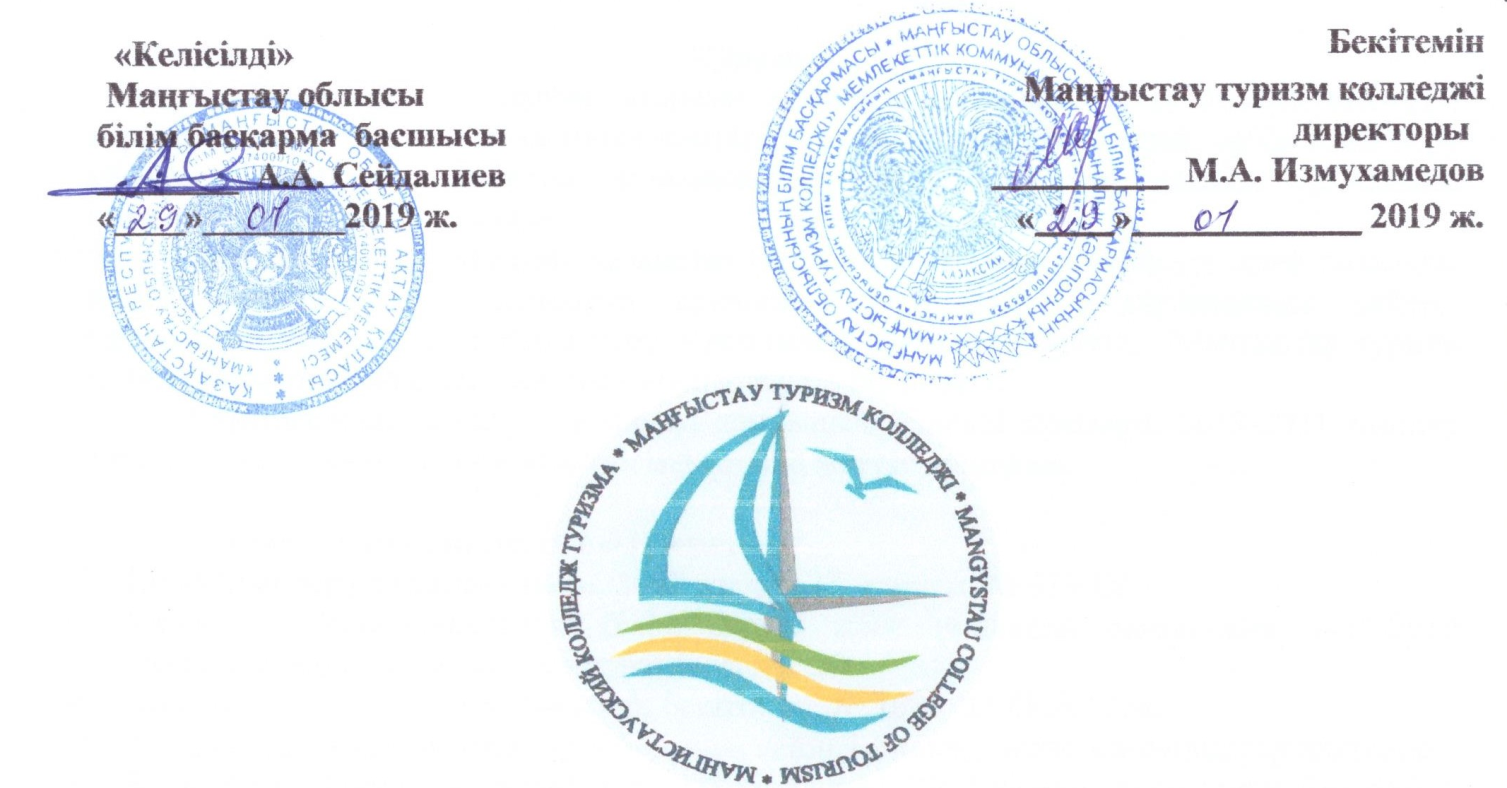 «маңғыстау туризм колледжінің» МКҚК                                                                2019-2021 ЖЫЛДАРҒА АРНАЛҒАНСТРАТЕГИЯЛЫҚ ДАМУ ЖОСПАРЫ(Пелагогикалық кеңесте қаралып талқыланды№3 отырыс № 3 хаттама 26.01.2019 жыл.)Ақтау, 2019 Кіріспе Қазіргі кезде оқу, тәрбие, ғылыми, экономикалық және шаруашылық қызметті көрсететін білім беру ұйымдарының көптеген түрлері бар. Осыған орай, әрбір білім беру ұйымы өз қызметін аймақтық экономиканың және әлеуметтік саланың құбылмалы жағдайына сәйкес құруы қажет.2016 жылы қабылданған Қазақстан Республикасында білім беруді және ғылымды дамытудың 2016-2019 жылдарға арналған мемлекеттік бағдарламасына сәйкес, техникалық және кәсіптік білім беру жүйесінде жаңғырту көзделіп, «Маңғыстау туризм колледжінің стратегиялық дамуын» жоспарлауды талап етті.Стратегиялық жоспар -  колледж дамуының кешенді жоспары, 2018-2021 жылдар кезеңінде колледждің алға қойылған мақсатына жетуге арналған. Стратегияны әзірлеуге негіздеме:ҚР «Білім беру туралы» заңы, 2007 жылғы 27 маусым, № 319-III;Қазақстан Республикасында білім беруді және ғылымды дамытудың 2016-2019 жылдарға арналған мемлекеттік бағдарламасы;МЖМБС. ҚР Үкіметі Қаулысымен бекітілген, № 1080  23.08.2012.ж.Техникалық және кәсіптік, орта білімнен кейінгі кәсіптер және мамандықтар жіктеуіші;Білім беру ұйымдары қызметінің үлгі ережелері. ҚР Үкіметі қаулысымен бекітілген, 2013 жылғы 17 мамыр, № 499;Үдемелі индустриалды-инновациялық дамудың мемлекеттік бағдарламасы; Қазақстан-2050» Стратегиясы – Қалыптасқан  мемлекеттің жаңа саяси        бағыты» 2012 жылғы 14 желтоқсандағы Қазақстан Республикасының Президенті - елбасы Н.Ә. Назарбаевтың Қазақстан халқына Жолдауы«Қазақстан Республикасының 2020 жылға дейінгі  стратегиялық даму жоспары»  Қазақстан Республикасы Президентінің 2010 жылғы 01 ақпандағы №922 жарлығы «Қазақстан Республикасында білімді және ғылымды дамытудың 2016-2019 жылдарға арналған мемлекеттік бағдарламасы»  Қазақстан Республикасы Президентінің 2016 жылғы  01 наурыздағы №205 Жарлығы "Қазақстан 2020: болашаққа жол" мемлекеттік жастар саясатының 2020 жылға дейінгі тұжырымдамасын іске асыру жөніндегі іс-шаралар жоспарын (екінші кезең – 2016 – 2020 жылдар) бекіту туралы Қазақстан Республикасы Үкіметінің 2015 жылғы 9 желтоқсандағы № 983 қаулысы «Білім туралы» Қазақстан Республикасының 2007 жылғы 27 шілдедегі №319 заңы БжҒМ 2017-2021 жылдарға арналған стратегиялық жоспары Мемлекет басшысы Н.Назарбаевтың 2017 жылғы 31 қаңтардағы «Қазақстанның үшінші жаңғыруы: жаһандық бәсекеге қабілеттілік» Қазақстан халқына жолдауы  2017 жылғы 12 сәуірдегі «Болашаққа бағдар: рухани жаңғыру» мақаласы  2018 жылғы 21 қарашадағы «Ұлы даланың жеті қыры» атты мақаласы  «Баршаға арналған тегін кәсіптік-техникалық білім беру» жобасы   «Ұлт жоспары – бес институционалдық реформаны жүзеге асыру жөніндегі 100 нақты қадам»Стратегияны әзірлеу кезінде негізгі өндірісті дамыту және жаңа қуаттылықты енгізу есепке алынып, аймақ экономикасын дамыту үрдісі және еңбек нарығының  білікті кадрларға қажеттілігі ескерілді.Миссия – «Туризм индустриясында Қазақстан Республикасының әлеуметтік- экономикалық дамуына белсенді ықпал ете білетін, қоғамда сұранысқа  ие мамандарды даярлаудың жоғары сапасымен қамтамасыз ету, еңбек нарығының қажеттілігін қанағаттандыру және әлемдік стандарттарға сай болу» Көзқарас- қоғам және жұмыс беруші талаптарына жауап беретін, жоғары қызмет көрсету  салалары қажеттілігі үшін кәсіби және бәсекеге қабілетті мамандар даярлау бойынша Қазақстанда және халықаралық білім беру кеңістігінде танымал болу;Мақсаты - білім беру қызметінің жоғары сапасын қамтамасыз ету, ТжКБ жүйесінің заманауи талаптарына жауап беретін колледж қызметінің басымды бағыттарын дамыту.СМЖ дамыту, АТ оқыту жүйесін және дуальды оқыту жүйесін енгізу.Жексенбілік кулинария орталығын құру.Өзекті құндылықтар.1.Колледж білім алушылары, оқытушылар және қызметкерлер игілігінің құндылығы.2.Алқалық және сенім жағдайындағы тұлғалық өсу және кәсіптік дамуды қолдау.3.Оқыту сапасын, ғылыми зерттеу және білімді дәріптеу құндылығы.4.Өз қызметін этиканың жоғарғы стандарттарына сәйкес атқаратын қоғамның болашақ көшбасшыларын даярлаудағы адалдық, әділдік, жауапкершілік құндылықтары.5.Нәтижеге қол жеткізу үшін жауапкершілікпен шешім қабылдау білетін ашық, адал қызмет атқару құндылығы.Қоғам, білім алушылардың ата-аналармен, жұмыс берушілермен, мемлекеттік және мемлекеттік емес құрылымдармен серіктестік құндылығы.6.Серіктестіктің қоғаммен, білім алушылардың ата-анасымен, жұмыс берушілермен, мемлекеттік және мемлекеттік емес құрылымдармен құндылығы.7.Колледждің ішінде және сыртындағы, оның қызметіне байланысы жоқ, ұлты, діні, жынысы және басқа да факторларға қарамастан, барлық адамдардың құндылығы.8.Колледждің жоғары беделі және оның білім беру жүйесін дамытуға қосқан үлесінің құндылығы.2021 жылға дейінгі стратегиялық міндеттер:Стратегиялық менеджмент жүйесін сапалы біліммен дамыта отырып, туризм саласын, қызмет көрсету саласын  дамытуды колледж белгілейді:Қазақстан Республикасының қызмет көрсету салалары үшін білікті мамандар даярлауда танымал болу;«Сервис саласы» мамандарды даярлау және қайта даярлау бойынша  базалық «Құзыретті орталық» болу;Кождің білім беру, мәдени және әлеуметтік қызметінің жоғары сапасын қамтамасыз ететін инфрақұрылымын және материалдық-техникалық базасын жетілдіру;Аймақтың және республиканың еңбек нарығы сұранысын мейілінше толық қанағаттандыру мақсатында колледж түлектерінде кәсіптік білім деңгейі мен кәсіпкерлік дағдыларды қалыптастыру;«Мәңгілік Ел» жалпыұлттық патриоттық идеясы және салауатты өмір салты мәдениетінің рухани-адамгершілік құндылықтарын нығайтуға жәрдемдесу;Ақтау  қаласы мектептерінде бейінді сыныптарды кеңейту;Колледждің инженер-педагог қызметкерлерін кәсіби жетілдіруге және өзін-өзі танытуға, білім деңгейін арттыруға, шығармашылығын дамытуға оңтайлы жағдай жасалуын қамтамасыз ету.Әдістемелік тақырып: «Рухани адамгершілікті, бәсекелестікке дайын, экономикалық ойы терең, адамзаттық құндылықты меңгерген  білімділігі  мен  біліктілігі жоғары мәдениетті тұлғаны тәрбиелеу»Іске асыру мерзімі: 2018-2021 жж.Қаржыландыру көздеріреспубликалық бюджет;жергілікті бюджет;өзге де қаражат көздері; 2. Ағымдық жағдайды талдау.2.1 2021ж.дейін әлемдегі экономиканың даму үрдісіӘлемдік экономикадағы жаңа жаһандық экономикалық шынайылықты және басым үрдістерді келесідей анықтауға болады:       экономикасы басым дамып келе жатқан елдерде адами капиталдың сапасын арттыру көзқарасында жұмыс күші құрылымындағы өзгерістер;       әлемдік экономикада шикізат ресурстары үшін бәсекелестіктің артуы;        «жасыл экономика» және ресурстарды сақтау технологиясын әзірлеуге инвестицияларды арттыру;       инвестициялар тиімділігі көлемге байланысты жылжуы .2.2 Бәсекелестер және аймақтық білім беру нарығын талдау«Сервис» мамандарын даярлауда негізгі бәсекелестер Ақтау технологиялық және сервис колледжі, АУТК колледждері, «Аударма ісі» бойынша Актау шет тілдері колледжі. Басқа мамандықтар бойынша бәсекелестер жоқ, өйткені «Қонақүй шаруашылығын ұйымдастыру», «Туризм» мамандықтар бойынша  мамандарды даярлау біздің колледжде ғана жүргізіледі.Біршама бәсекелестікті өз өндірісі үшін, даярлау орталықтары, жұмыссыз және жұмыспен қамтылмаған тұрғындармен қызмет жасайтын мамандықтар бойынша кадрлар даярлайтын қысқартылған білім беретін ішкі фирмалық оқыту орталықтары жасайды.Қазіргі кезде колледждің негізгі міндеті – контингентті ұлғайту және еңбек нарығында сұранысқа ие мамандықтарды ары қарай ашуды жалғастыру стратегиясын жүзеге асыру. 2.3 Географиялық және демографиялық көрсеткіштер.Білім алушылар контингентінің басым бөлігін Ақтау қ, Мұнайлы ауданы,Түпқараған ауданы,  Жаңа –Өзен қ. Мектеп түлектері құрады.Білім алушылардың көбі – 15-22 жастағы, негізгі және орта білімі бар 9-11 сынып оқушылары.Отбасылық әлеуметтік мәртебе талдауы олардың әртүрлі екендігін көрсетеді, яғни, аз қамтылған көпбалалы отбасы балалары, жетім балалар, ата-анасының қамқорлығынсыз қалған балалар. Аймақтық аспектіде, ауылдық жерлерден, моно-қала, облыстық орталықтар және облыстық маңызы бар қалалардан келген балалар бар.Колледжді таңдау кезінде бұл балалар үшін маңызды мәселенің бірі  - жатақхананың болуы.Қабылдау комиссиясы жұмысының талдауы көрсеткендей, оқуға түскендердің негізгі контингентін кәсіптік бағдарлау жұмысы жүргізіліп, тығыз байланыс орнатылған мектептердің түлектері құрады.Колледж «Мәңгілік Ел – Серпін-2050» бағдарламасы бойынша мақсатты бағытталып ұйымдастырылған жұмыс жүргізеді. Жыл сайын әкімшілік мүшелері және оқытушылар Маңғыстау облысына кәсіптік бағдарлау жұмыстарын жүргізуге барады.2.4 Колледж қызметінде негізгі көрсеткіштер. 2.5   SWOT- талдау2018-2021 ЖЫЛДАРҒА АРНАЛҒАН СТРАТЕГИЯЛЫҚ ДАМУ ЖОСПАРЫҚорытынды және күтілетін нәтижелер: Колледж стратегиясын жүзеге асыру жоспарланған мақсатқа жеткізуді және еңбек нарығында сұранысқа ие, сапалы мамандарды даярлауды қамтамасыз етеді. Стратегиялық менеджмент жүйесін сапалы біліммен дамыта отырып, туризм саласын, қызмет көрсету саласын  дамытуды колледж белгілейді         Қазақстан Республикасының қызмет көрсету салалары үшін білікті мамандар даярлауда танымал болу; «Сервис саласы» мамандарды даярлау және қайта даярлау бойынша  базалық «Құзыретті орталық» болу;колледждің білім беру, мәдени және әлеуметтік қызметінің жоғары сапасын қамтамасыз ететін инфрақұрылымын және материалдық-техникалық базасын жетілдіру; Аймақтың және республиканың еңбек нарығы сұранысын мейілінше толық қанағаттандыру мақсатында колледж түлектерінде кәсіптік білім деңгейі мен кәсіпкерлік дағдыларды қалыптастыру; «Мәңгілік Ел» жалпыұлттық патриоттық идеясы және салауатты өмір салты мәдениетінің рухани-адамгершілік құндылықтарын нығайтуға жәрдемдесу;Ақтау  қаласы мектептерінде бейінді сыныптарды кеңейту;Колледждің инженер-педагог қызметкерлерін кәсіби жетілдіруге және өзін-өзі танытуға, білім деңгейін арттыруға, шығармашылығын дамытуға оңтайлы жағдай жасалуын қамтамасыз ету. Жаңа мамандықтарды ашу, оқу-материалдық базаны нығайту білім алушылар контингентін арттыруға жағдай жасайды және колледждің аймақтық ТжКБ жүйесінде беделді орын алуына мүмкіндік жасау. Қаржылық қатерлер және оның механизмінің алдын алу талдауы негізінде колледждің дамуының альтернативтік сценарийі  жасақталады. Көрсеткіштер2015 -2016 г.2016-2017 г.2016-2017 г.2017-2018г.2017-2018г.Ағымдағы жағдайАғымдағы жағдайОблыс мектептері арасында профориентациялық жұмыс 250270270250250Маңғыстау облысы, аудандары мен Ақтау қаласының мектептерінің оқушыларына, колледж мамандықтары бойынша түсіндірмелік жұмыс жасау.Маңғыстау облысы, аудандары мен Ақтау қаласының мектептерінің оқушыларына, колледж мамандықтары бойынша түсіндірмелік жұмыс жасау.Білім алушылар саны, адам200250250275275Әр жылда колледжге қабылданған оқущылар көрсеткіші.Әр жылда колледжге қабылданған оқущылар көрсеткіші. Колледж және әлеуметтік серіктестіктер арасында қол қойылған келісімдер саны(меморандум), бірлік4655555757Колледж және әлеуметтік серіктестер арасында жасалған меморандумдар саны артты. «Жамбыл технологиялық колледжі» КМҚК және Есенов ат.«КГУТИ»  арасында  2016ж. мамандар даярлау, тәжірибе алмасу бойынша халықаралық серіктестік туралы келісім жасалды.  2016 жылы Болгария Республикасы Варна туризм колледжі мекемесімен өзара келісім және стратегиялық серіктестік туралы меморандумға қол қойылды.   2015 жылы «Астрахан мемлекеттік университеті» Аймақтық инновациялық білім беру консорциумы шеңберінде колледж студенттерін үздіксіз оқытуды ұйымдастыру жөнінде өзара келісім, стратегиялық серіктестік туралы келісім жасалды.Ақтау қаласының ірі қонақ үйлерімен екі жақты келісім шарттар жасалды.Колледж және әлеуметтік серіктестер арасында жасалған меморандумдар саны артты. «Жамбыл технологиялық колледжі» КМҚК және Есенов ат.«КГУТИ»  арасында  2016ж. мамандар даярлау, тәжірибе алмасу бойынша халықаралық серіктестік туралы келісім жасалды.  2016 жылы Болгария Республикасы Варна туризм колледжі мекемесімен өзара келісім және стратегиялық серіктестік туралы меморандумға қол қойылды.   2015 жылы «Астрахан мемлекеттік университеті» Аймақтық инновациялық білім беру консорциумы шеңберінде колледж студенттерін үздіксіз оқытуды ұйымдастыру жөнінде өзара келісім, стратегиялық серіктестік туралы келісім жасалды.Ақтау қаласының ірі қонақ үйлерімен екі жақты келісім шарттар жасалды.Тәжірибе және жұмысқа орналастыру туралы колледж, кәсіпорын, және ұйымдар арасында жасалған келісімшарт саны,  бірлік.4655555757Көрсеткішке қол жеткізуде өсу динамикасы  35% құрайды. 2013-14 оқу жылы колледж студенттеріне тәжірибе базаларын ұсынған  кәсіпорындар саны - 68,   2014-2015 оқу жылы  - 94-ке асты.  2015-2016 жылы 129 келісімшарт жасалды. Дуалдық оқыту туралы 7  келісімшарт жасалды.Көрсеткішке қол жеткізуде өсу динамикасы  35% құрайды. 2013-14 оқу жылы колледж студенттеріне тәжірибе базаларын ұсынған  кәсіпорындар саны - 68,   2014-2015 оқу жылы  - 94-ке асты.  2015-2016 жылы 129 келісімшарт жасалды. Дуалдық оқыту туралы 7  келісімшарт жасалды.Жұмыспен қамтылған түлектер саны, %85% (182  оның 143)91%(159 оның 145)91%(159 оның 145) 92% (188 оның 172) 92% (188 оның 172)Колледж түлектерді жұмысқа орналастыру бойынша мақсатты жұмыс жүргізеді.Колледж түлектерді жұмысқа орналастыру бойынша мақсатты жұмыс жүргізеді.Біліктілігін арттырған колледждің педагогикалық қызметкерлерінің саны, оның ішінде шетелде, адам21 адам41%16 адам35% 16 адам35% 15 адам34%15 адам34%2013 - 2016 жж.біліктілігін арттырған оқытушылар саны біршама азайды, бұл өткен оқу жылдары пән курстарынан өткен оқытушылар саны көбірек болғанымен түсіндіріледі.Соңғы бірнеше жылдары біліктілігін артырушы оқытушылар саны жоғары динамикаға ие болуда.2013 - 2016 жж.біліктілігін арттырған оқытушылар саны біршама азайды, бұл өткен оқу жылдары пән курстарынан өткен оқытушылар саны көбірек болғанымен түсіндіріледі.Соңғы бірнеше жылдары біліктілігін артырушы оқытушылар саны жоғары динамикаға ие болуда.Кәсіптік даярлық деңгейін бағалау. (қатысушылар саны), адам.173182182195195Колледж контингенті азайғанына байланысты көрсеткіштің төмен динамикасы байқалады.  2015-2016 жылы күндізгі және сыртқы оқу бөлімдерінде бірінші реттен ОУПП  тапсыру пайызы– 83%, 2016-2017 жылы – 80%,  2017-2018 оқу жылы– 87% құрды. Колледж контингенті азайғанына байланысты көрсеткіштің төмен динамикасы байқалады.  2015-2016 жылы күндізгі және сыртқы оқу бөлімдерінде бірінші реттен ОУПП  тапсыру пайызы– 83%, 2016-2017 жылы – 80%,  2017-2018 оқу жылы– 87% құрды.  материалдық-техникалық базаны нығайту, мың. теңге36 2796374637463936393Көрсеткіш тұрақты. 2013-2014 жылы   Elerning  бағдарламасы бойыншана сумму 12 млн. 886 мың.сомаға колледж балансына компьтерлік жабдықтар берілдіШеберханалар мен зертханаларға 23 млн.393 мың.теңгеге жабдықтар сатып алынды.2014 – 2015ж. жылы колледж асханасына 3 млн.560 мың теңгеге жабдық сатып алынды.Оқу кабинеттері мен зертханаларға жиһаз сатып алуға 709 мың жұмсалды. 2015-2016 жылы сатып алынды: компьютерлер -  21 дана және ноутбук -  4 дана, барлығы 1 млн. 697 мың сомаға, оқу кабинеттері үшін жиһаз 766 мың теңге.Көрсеткіш тұрақты. 2013-2014 жылы   Elerning  бағдарламасы бойыншана сумму 12 млн. 886 мың.сомаға колледж балансына компьтерлік жабдықтар берілдіШеберханалар мен зертханаларға 23 млн.393 мың.теңгеге жабдықтар сатып алынды.2014 – 2015ж. жылы колледж асханасына 3 млн.560 мың теңгеге жабдық сатып алынды.Оқу кабинеттері мен зертханаларға жиһаз сатып алуға 709 мың жұмсалды. 2015-2016 жылы сатып алынды: компьютерлер -  21 дана және ноутбук -  4 дана, барлығы 1 млн. 697 мың сомаға, оқу кабинеттері үшін жиһаз 766 мың теңге.Күрделі жөндеу ремонт,мың. теңге2009 жылы колледж  күрделі жөндеу жасалды.2009 жылы колледж  күрделі жөндеу жасалды.Орнатылған интерактивті оқу жабдығы саны, бірлік.2026262929Колледжде электронды журнал эксперемент ретінде енгізілді. Барлық оқитын оқушылар мен оқытушыларға логиндер мен  пароль берілді. Жыл бойы тегін Интернет қосылды, жылдамдығы 8 Мбит/с.  Сонымен қатар,мультимедиялық цифрлі подиум Maestro мінбесі алынды, Wi-Fi нүктесі 30 ,  Персоналды компьютер ТИП 1 - 1 дана, Персоналды компьютер ТИП 2 – 16 дана, Персоналды компьютер ТИП 3 (Моноблок) – 30 дана, Ноутбук – 15 дана, Интерактивті проектор – 1 дана.Колледжде бейне бақылау жүйесі 2014 жылдың қаңтар айында орнатылды. Оқу корпусында  29 бейнекамера, жатақханада  18 бейнеокамера орнатылған. «Тамақтандыру ұйымдастыру» мамандығына 21 компьютер және 5  ноутбук алынды.2017 жылы  колледжде  185 компьютер,оның ішінде  160 компьютер оқу  процесінде қолданады. Барлық компьютерлер Интернетке қосылды. 1 компьютерге – 5 студент.   10 кабинетте  электронды ресурстарды қолдануға мүмкіндік беретін презентациялық жабдық орнатылған  (10 дана интерактивті жабдық).  Білім беру процесінде 35 ноутбук қолданыста. Колледжде 3 компьютерлік кабинет, арнайы пәндерден 6 кабинет компьютерлер және ноутбуктармен жабдықталған. «Тамақтандыру ұйымдастыру», мамандығының 0508012 «Аспаз» және 0508022 «Кондитер» біліктіліктері бойынша 2017 -2018 оқу жылында эксперемент ретінде білім беру жүйесіне енгізілсе, 2018-2019 оқу жылында «Кәсіпқор» Холдинг КЕАҚ №553 бұйрығына сәйкес жұмыс оқу бағдарламаларын әзірленді.  Конференц- залда мультимедиялық цифрлі мінбе орнатылды.Колледжде электронды журнал эксперемент ретінде енгізілді. Барлық оқитын оқушылар мен оқытушыларға логиндер мен  пароль берілді. Жыл бойы тегін Интернет қосылды, жылдамдығы 8 Мбит/с.  Сонымен қатар,мультимедиялық цифрлі подиум Maestro мінбесі алынды, Wi-Fi нүктесі 30 ,  Персоналды компьютер ТИП 1 - 1 дана, Персоналды компьютер ТИП 2 – 16 дана, Персоналды компьютер ТИП 3 (Моноблок) – 30 дана, Ноутбук – 15 дана, Интерактивті проектор – 1 дана.Колледжде бейне бақылау жүйесі 2014 жылдың қаңтар айында орнатылды. Оқу корпусында  29 бейнекамера, жатақханада  18 бейнеокамера орнатылған. «Тамақтандыру ұйымдастыру» мамандығына 21 компьютер және 5  ноутбук алынды.2017 жылы  колледжде  185 компьютер,оның ішінде  160 компьютер оқу  процесінде қолданады. Барлық компьютерлер Интернетке қосылды. 1 компьютерге – 5 студент.   10 кабинетте  электронды ресурстарды қолдануға мүмкіндік беретін презентациялық жабдық орнатылған  (10 дана интерактивті жабдық).  Білім беру процесінде 35 ноутбук қолданыста. Колледжде 3 компьютерлік кабинет, арнайы пәндерден 6 кабинет компьютерлер және ноутбуктармен жабдықталған. «Тамақтандыру ұйымдастыру», мамандығының 0508012 «Аспаз» және 0508022 «Кондитер» біліктіліктері бойынша 2017 -2018 оқу жылында эксперемент ретінде білім беру жүйесіне енгізілсе, 2018-2019 оқу жылында «Кәсіпқор» Холдинг КЕАҚ №553 бұйрығына сәйкес жұмыс оқу бағдарламаларын әзірленді.  Конференц- залда мультимедиялық цифрлі мінбе орнатылды.S (Strenght) -  басымдық жақтар ( әлеуетті оң сыртқы факторлар)W (weakness) – әлсіз жақтар (әлеуетті сыртқы жағымсыз факторлар)білім беру қызметі нарығында тұрақты бедел;аймақта сұранысқа ие мамандықтар бойынша кадрлар даярлау;Жоғары деңгейде түлектердің бос уақытын қамту және жұмысқа орналастыру;белсенді кәсіптік бағдарлау жұмысы және колледждің имиджін қалыптастыру бойынша ұдайы жұмыс жасау;қашықтық мобильділік және IT технологияларды қолдану арқылы оқыту жағдайын ұсыну;тұрақты жұмыс істейтін және жеткілікті кәсіби ұжым;колледждің жақсы оқу-материалдық базасы;әлеуметтік серіктестік және жұмыс берушілердің ұдайы артуы;қаржылық тұрақтылық;кадрларды даярлауды меңгеру және мобильділік, әлемдік нарыққа шығу;мамандығы бойынша жұмысқа орналасудың, ЖОО-на түсудің жеткіліксіз деңгейі;өндірістен ауыстырылған кәсіби кадрлар тапшылығы, оқытушылар және ӨО шеберлерінің жеткіліксіз тәжірибелік дағдылары;мамандықтар, пәндер бойынша қағаз және цифрлі тасымалдауышта әдебиеттің жетіспеуі, жеке мамандықтар бойынша зертханалық базаның осал тұстары;кадрларды даярлауда жұмыс берушілердің жеткілікті қатыспауы (шәкірақы, гранттар, ақылы тәжірибе);жабдықты сатып алу үшін резервтік қаржы қорының болмауы, бюджет тарапынан жеткіліксіз деңгейде қаржыландыру;ақылы негізде кадрларды даярлаудың болмауы;оқыту мерзімі бойынша кадрларды ұзақ даярлау, жеке мамандықтар бойынша дуалдық оқыту үлгісінің болмауы.O (opportunity) –  қолайлы мүмкіндіктер (әлеуетті оң сыртқы факторлар)T (treat) – қатерлер (әлеуетті-жағымсыз сыртқы факторлар)курстық даярлауды, қайта даярлауды және біліктілік арттыруды жүргізу;түлектерді жұмысқа орналастыруға жәрдемдесу;колледж оқытушыларының мемлекеттік және шетел тілдерінде оқу-әдістемелік әдебиетті әзірлеу және басып шығару мүмкіндігі;оқытушыларды және студенттерді түрлі деңгейдегі ғылыми конкурстар мен басқа да шараларға қатыстыруға ынталандыру жүйесін әзірлеу;демографиялық процестер  және көші-қоны жағдайларыбілім беру қызметтері нарығындағы бәсекелестік;еңбек нарығында өзгермелі экономикалық жағдай, мамандардың көп болуы, 5 жылдан кейін жеке мамандықтарға сұраныстың болмауы;әлеуметтік-экономикалық жағдайдың нашарлауы .өндірістегі  технологиялардың  тез жаңаруы;өндірісте қызмет көрсетудің  роботизациялануы. №Іс-шаралар атауыӨлшем бірлігіОрындалу мерзіміОрындалу мерзіміОрындалу мерзіміОрындалу мерзіміЖауапты атқарушы12344445Стратегиялық бағыт 1. Білім беру қызметін, кадрлық әлеуетті және басқару жүйесін дамытуСтратегиялық бағыт 1. Білім беру қызметін, кадрлық әлеуетті және басқару жүйесін дамытуСтратегиялық бағыт 1. Білім беру қызметін, кадрлық әлеуетті және басқару жүйесін дамытуСтратегиялық бағыт 1. Білім беру қызметін, кадрлық әлеуетті және басқару жүйесін дамытуСтратегиялық бағыт 1. Білім беру қызметін, кадрлық әлеуетті және басқару жүйесін дамытуСтратегиялық бағыт 1. Білім беру қызметін, кадрлық әлеуетті және басқару жүйесін дамытуСтратегиялық бағыт 1. Білім беру қызметін, кадрлық әлеуетті және басқару жүйесін дамытуСтратегиялық бағыт 1. Білім беру қызметін, кадрлық әлеуетті және басқару жүйесін дамытуМақсат 1.1. Салалық экономиканы бәсекеге қабілетті кадрлармен қамтамасыз етуМақсат 1.1. Салалық экономиканы бәсекеге қабілетті кадрлармен қамтамасыз етуМақсат 1.1. Салалық экономиканы бәсекеге қабілетті кадрлармен қамтамасыз етуМақсат 1.1. Салалық экономиканы бәсекеге қабілетті кадрлармен қамтамасыз етуМақсат 1.1. Салалық экономиканы бәсекеге қабілетті кадрлармен қамтамасыз етуМақсат 1.1. Салалық экономиканы бәсекеге қабілетті кадрлармен қамтамасыз етуМақсат 1.1. Салалық экономиканы бәсекеге қабілетті кадрлармен қамтамасыз етуМақсат 1.1. Салалық экономиканы бәсекеге қабілетті кадрлармен қамтамасыз етуМіндет 1.1.1. Білім беру бағдарламаларын дамытуМіндет 1.1.1. Білім беру бағдарламаларын дамытуМіндет 1.1.1. Білім беру бағдарламаларын дамытуМіндет 1.1.1. Білім беру бағдарламаларын дамытуМіндет 1.1.1. Білім беру бағдарламаларын дамытуМіндет 1.1.1. Білім беру бағдарламаларын дамытуМіндет 1.1.1. Білім беру бағдарламаларын дамытуМіндет 1.1.1. Білім беру бағдарламаларын дамыту20182019202020211Жұмысқа орналасу мүмкіндігі барысында өндірістік практика базаларының жұмыс берушілерімен шарт жасалған мамандықтардың үлесі%8090100100Директордың оқу-өндірістік тәжірибе жұмысы жөніндегі орынбасары2Колледжде модульдік оқыту технология бойынша білім беру бағдарламаларын және оқу жоспарын әзірлеу.  саны4689Директор, директордың оқу ісі жөніндегі орынбасары, әдіскер, арнайы пән оқытушылары3Кәсіпорындарда теориялық оқыту мен жұмысты қоса атқаруды көздейтін дуальді білім беру жүйесін жандандыру, дуальды оқыту жүйесі бойынша мамандықтарды көбейтусаны1345Директор, директордың оқу ісі жөніндегі орынбасары, әдіскер, арнайы пән оқытушылары4Шетелдік серіктестермен бірге білім беру бағдарламаларын әзірлеусаны122Директор, директордың оқу-өндірістік жұмысы жөніндегі орынбасары5Жаңа мамандықтар ашусаны11Директор, директордың оқу ісі жөніндегі орынбасары, Директордың ақпараттық технологиялар жөніндегі орынбасары6«Баршаға арналған тегін кәсіби-техникалық білім» жобасын іске асыру мақсатында колледжде өңірлік еңбек нарығына керекті жұмысшы мамандықтарын ашу және мемлекеттік тапсырыс негізінде студенттерге білім беру.саны222Директор, директордың оқу ісі жөніндегі орынбасары, Директордың ақпараттық технологиялар жөніндегі орынбасары7Қашықтықтағы технологияларды қолданылатын пәндер саны, барлығысаны579Директордың ақпараттық технологиялар жөніндегі орынбасары8Word Skills халықаралық талаптарды ескеретін және жаңа кәсіби стандарттар негізінде әзірленген колледждегі білім беру бағдарламаларының санысаны3569Директордың оқу-өндірістік жұмысы жөніндегі орынбасары9Өндірістік практика базаларын қалыптастыру барысында кәсіпорындармен жасалған шарттардың жалпы санысаны11202535Директор, директордың оқу-өндірістік жұмысы жөніндегі орынбасары10Латын әліпбиіне көшу үшін дайындық жұмыстарын жүргізу%102030Директордың оқу ісі жөніндегі орынбасары, әдіскер11«Өлкетану, Маңғыстаунама» жобасын іске асыру бойынша факультативтерсаны246Директордың оқу ісі жөніндегі орынбасары, әдіскер12Оқу әдістемелік орталыққа кәсіптік стандарттардың талаптарына сәйкес жалпы кәсіптік және арнайы пәндер бойынша типтік оқу бағдарламаларына ұсыныстар берусаны1391520Директордың оқу ісі жөніндегі орынбасары, әдіскер13Факультативтер есебінен «Кәсіпкерлік қызмет негіздері» курсын өткізу саны11131717Директор, директордың тәрбие жұмысы жөніндегі орынбасары14Мамандықтарды шетел тілінде физика, математика, химия және арнайы пәндер бойынша кезең-кезеңімен оқытусаны235Директор, директордың оқу ісі жөніндегі орынбасары15Дуальды оқыту жүйесі бойынша оқитын мамандықтар санын арттырусаны3567Директор, директордың оқу ісі жөніндегі орынбасары, директордың оқу-өндірістік жұмысы жөніндегі орынбасары16«Кулинарлық мектеп» ашуды ұйымдастырусаны135Директор, директордың оқу ісі жөніндегі орынбасары, директордың оқу-өндірістік жұмысы жөніндегі орынбасарыМіндет 1.1.2 Оқу үрдісінің әдістемелік жабдықталуын жетілдіруМіндет 1.1.2 Оқу үрдісінің әдістемелік жабдықталуын жетілдіруМіндет 1.1.2 Оқу үрдісінің әдістемелік жабдықталуын жетілдіруМіндет 1.1.2 Оқу үрдісінің әдістемелік жабдықталуын жетілдіруМіндет 1.1.2 Оқу үрдісінің әдістемелік жабдықталуын жетілдіруМіндет 1.1.2 Оқу үрдісінің әдістемелік жабдықталуын жетілдіруМіндет 1.1.2 Оқу үрдісінің әдістемелік жабдықталуын жетілдіруМіндет 1.1.2 Оқу үрдісінің әдістемелік жабдықталуын жетілдіру1Арнайы пәндері бойынша оқу әдебиеттерді және оқу-әдістемелік құралдарды апробациялау және дайындауға қатысу.Саны245Директордың оқу ісі жөніндегі орынбасары, әдіскер2Колледжді оқу, оқу-әдістемелік және ғылыми әдебиеттермен қамтамасыз ету, оларды әзірлеу, басып шығару және аударуоның ішінде мемлекеттік тілде, орыс тілінде, ағылшын тілінде саны3015105402015550301010Директордың оқу ісі жөніндегі орынбасары, әдіскер, оқытушылар3БАҚ  жарияланымдары: оқу құралдарыоның ішінде мемлекеттік тілдеоқу-әдістемелік нұсқаулароның ішінде мемлекеттік тілдесаны526675881081010Директордың оқу ісі жөніндегі орынбасары, әдіскер, оқытушылар4Электронды оқулықтар жарияланымдарыоның ішінде мемлекеттік тілдесаны102030Директордың ақпараттық технологиялар жөніндегі орынбасары5Интербелсенді оқыту әдістері, іскер ойындар, сұхбат, виртуалды оқытужәне басқа да оқыту стратегиясы негізін жаңа білім беру технологияларды қолдану%203040Директордың оқу ісі жөніндегі орынбасары, әдіскер, оқытушыларМіндет 1.1.3 Мемлекеттің индустриялық-инновациялық даму қажеттіліктеріне сәйкес кадрлармен қаматамасыз етуМіндет 1.1.3 Мемлекеттің индустриялық-инновациялық даму қажеттіліктеріне сәйкес кадрлармен қаматамасыз етуМіндет 1.1.3 Мемлекеттің индустриялық-инновациялық даму қажеттіліктеріне сәйкес кадрлармен қаматамасыз етуМіндет 1.1.3 Мемлекеттің индустриялық-инновациялық даму қажеттіліктеріне сәйкес кадрлармен қаматамасыз етуМіндет 1.1.3 Мемлекеттің индустриялық-инновациялық даму қажеттіліктеріне сәйкес кадрлармен қаматамасыз етуМіндет 1.1.3 Мемлекеттің индустриялық-инновациялық даму қажеттіліктеріне сәйкес кадрлармен қаматамасыз етуМіндет 1.1.3 Мемлекеттің индустриялық-инновациялық даму қажеттіліктеріне сәйкес кадрлармен қаматамасыз етуМіндет 1.1.3 Мемлекеттің индустриялық-инновациялық даму қажеттіліктеріне сәйкес кадрлармен қаматамасыз ету1Білім алушылардың контингентіМемлекеттік тапсырысадам300325350375Директор, директор орынбасарлары, жауапты хатшы2Қысқа мерзімді кәсіптік даярлау қатысуға ниет білдірген тұлғалар үшін консультациялар ұйымдастыру, жұмыс жүргізусаны111Директор, директор орынбасарлары3Өндірістердегі мамандврдың біліктілігін арттыру бойынша ақылы оқыту. 100111Директор, директор орынбасарларыМақсат 1.2 Қызметкерлерді кәсіби дамытуға, еңбекті ұйымдастыру және жетілдіруге, кадрлық әлеуетті ұтымды пайдалануға бағытталған тиімді кадр саясатын қалыптастыруМақсат 1.2 Қызметкерлерді кәсіби дамытуға, еңбекті ұйымдастыру және жетілдіруге, кадрлық әлеуетті ұтымды пайдалануға бағытталған тиімді кадр саясатын қалыптастыруМақсат 1.2 Қызметкерлерді кәсіби дамытуға, еңбекті ұйымдастыру және жетілдіруге, кадрлық әлеуетті ұтымды пайдалануға бағытталған тиімді кадр саясатын қалыптастыруМақсат 1.2 Қызметкерлерді кәсіби дамытуға, еңбекті ұйымдастыру және жетілдіруге, кадрлық әлеуетті ұтымды пайдалануға бағытталған тиімді кадр саясатын қалыптастыруМақсат 1.2 Қызметкерлерді кәсіби дамытуға, еңбекті ұйымдастыру және жетілдіруге, кадрлық әлеуетті ұтымды пайдалануға бағытталған тиімді кадр саясатын қалыптастыруМақсат 1.2 Қызметкерлерді кәсіби дамытуға, еңбекті ұйымдастыру және жетілдіруге, кадрлық әлеуетті ұтымды пайдалануға бағытталған тиімді кадр саясатын қалыптастыруМақсат 1.2 Қызметкерлерді кәсіби дамытуға, еңбекті ұйымдастыру және жетілдіруге, кадрлық әлеуетті ұтымды пайдалануға бағытталған тиімді кадр саясатын қалыптастыруМақсат 1.2 Қызметкерлерді кәсіби дамытуға, еңбекті ұйымдастыру және жетілдіруге, кадрлық әлеуетті ұтымды пайдалануға бағытталған тиімді кадр саясатын қалыптастыруМіндет 1.2.1 Корпоративтік басқаруды жетілдіру, кадрлық әлеуетті дамыту, ПОҚ мен қызметкерлердің біліктілігін арттыруМіндет 1.2.1 Корпоративтік басқаруды жетілдіру, кадрлық әлеуетті дамыту, ПОҚ мен қызметкерлердің біліктілігін арттыруМіндет 1.2.1 Корпоративтік басқаруды жетілдіру, кадрлық әлеуетті дамыту, ПОҚ мен қызметкерлердің біліктілігін арттыруМіндет 1.2.1 Корпоративтік басқаруды жетілдіру, кадрлық әлеуетті дамыту, ПОҚ мен қызметкерлердің біліктілігін арттыруМіндет 1.2.1 Корпоративтік басқаруды жетілдіру, кадрлық әлеуетті дамыту, ПОҚ мен қызметкерлердің біліктілігін арттыруМіндет 1.2.1 Корпоративтік басқаруды жетілдіру, кадрлық әлеуетті дамыту, ПОҚ мен қызметкерлердің біліктілігін арттыруМіндет 1.2.1 Корпоративтік басқаруды жетілдіру, кадрлық әлеуетті дамыту, ПОҚ мен қызметкерлердің біліктілігін арттыруМіндет 1.2.1 Корпоративтік басқаруды жетілдіру, кадрлық әлеуетті дамыту, ПОҚ мен қызметкерлердің біліктілігін арттыру1Жыл ішінде біліктілігін арттырудан, қайта даярлаудан, тағылымдамадан өткен  үлесі%30405060Директор, әдіскер2Жыл ішінде елдегі жоғары оқу орындарында біліктілігін арттырудан, қайта даярлаудан, тағылымдамадан өткен үлесі%571015Директор, әдіскер3Жыл бойы біліктілігін арттырудан, шетелде тағылымдамадан өткендер үлесісаны2222Директор, директор орынбасарлары4Білім менеджменті саласында біліктілігін арттырудан немесе қайта даярлаудан өткен құрылымдық бөлімше басшыларының үлесі%1155Директор, директор орынбасарларыМіндет 1.2.2 Кадрларды іріктеу мен аттестаттаудың тиімді механизмдерін енгізуМіндет 1.2.2 Кадрларды іріктеу мен аттестаттаудың тиімді механизмдерін енгізуМіндет 1.2.2 Кадрларды іріктеу мен аттестаттаудың тиімді механизмдерін енгізуМіндет 1.2.2 Кадрларды іріктеу мен аттестаттаудың тиімді механизмдерін енгізуМіндет 1.2.2 Кадрларды іріктеу мен аттестаттаудың тиімді механизмдерін енгізуМіндет 1.2.2 Кадрларды іріктеу мен аттестаттаудың тиімді механизмдерін енгізуМіндет 1.2.2 Кадрларды іріктеу мен аттестаттаудың тиімді механизмдерін енгізуМіндет 1.2.2 Кадрларды іріктеу мен аттестаттаудың тиімді механизмдерін енгізуАғылшын тілін меңгергендер саныадам3457ОқытушыларСТРАТЕГИЯЛЫҚ БАҒЫТ 2ҒЫЛЫМ МЕН КӘСІПКЕРЛІКТІ ДАМЫТУСТРАТЕГИЯЛЫҚ БАҒЫТ 2ҒЫЛЫМ МЕН КӘСІПКЕРЛІКТІ ДАМЫТУСТРАТЕГИЯЛЫҚ БАҒЫТ 2ҒЫЛЫМ МЕН КӘСІПКЕРЛІКТІ ДАМЫТУСТРАТЕГИЯЛЫҚ БАҒЫТ 2ҒЫЛЫМ МЕН КӘСІПКЕРЛІКТІ ДАМЫТУСТРАТЕГИЯЛЫҚ БАҒЫТ 2ҒЫЛЫМ МЕН КӘСІПКЕРЛІКТІ ДАМЫТУСТРАТЕГИЯЛЫҚ БАҒЫТ 2ҒЫЛЫМ МЕН КӘСІПКЕРЛІКТІ ДАМЫТУСТРАТЕГИЯЛЫҚ БАҒЫТ 2ҒЫЛЫМ МЕН КӘСІПКЕРЛІКТІ ДАМЫТУСТРАТЕГИЯЛЫҚ БАҒЫТ 2ҒЫЛЫМ МЕН КӘСІПКЕРЛІКТІ ДАМЫТУМақсат 2.1. Экономиканы әртараптандыру және елдің тұрақты дамуы барысында ғылымның үлесін арттыруМақсат 2.1. Экономиканы әртараптандыру және елдің тұрақты дамуы барысында ғылымның үлесін арттыруМақсат 2.1. Экономиканы әртараптандыру және елдің тұрақты дамуы барысында ғылымның үлесін арттыруМақсат 2.1. Экономиканы әртараптандыру және елдің тұрақты дамуы барысында ғылымның үлесін арттыруМақсат 2.1. Экономиканы әртараптандыру және елдің тұрақты дамуы барысында ғылымның үлесін арттыруМақсат 2.1. Экономиканы әртараптандыру және елдің тұрақты дамуы барысында ғылымның үлесін арттыруМақсат 2.1. Экономиканы әртараптандыру және елдің тұрақты дамуы барысында ғылымның үлесін арттыруМақсат 2.1. Экономиканы әртараптандыру және елдің тұрақты дамуы барысында ғылымның үлесін арттыруМіндет 2.1.1. Ғылыми-зерттеу жұмыстарының тиімділігі мен сапасын арттыруМіндет 2.1.1. Ғылыми-зерттеу жұмыстарының тиімділігі мен сапасын арттыруМіндет 2.1.1. Ғылыми-зерттеу жұмыстарының тиімділігі мен сапасын арттыруМіндет 2.1.1. Ғылыми-зерттеу жұмыстарының тиімділігі мен сапасын арттыруМіндет 2.1.1. Ғылыми-зерттеу жұмыстарының тиімділігі мен сапасын арттыруМіндет 2.1.1. Ғылыми-зерттеу жұмыстарының тиімділігі мен сапасын арттыруМіндет 2.1.1. Ғылыми-зерттеу жұмыстарының тиімділігі мен сапасын арттыруМіндет 2.1.1. Ғылыми-зерттеу жұмыстарының тиімділігі мен сапасын арттыру1Қолданбалы ғылыми-зерттеу жұмыстарының жалпы санындағы коммерцияланған жобалар саныбірлік1222Директор, директор орынбасарлары2Орындалатын іргелі және қолданбалы зерттеулер саныбірлік1222Директор, директор орынбасарлары3Шаруашылық келісімшарт ҒЗЖ саныбірлік1111Директор, директор орынбасарлары4Іргелі және қолданбалы бағдарламаларды орындауға қатысатын ПОҚ саны (жыл сайын)адам3333Директор, директор орынбасарларыМіндет 2.1.2 ПОҚ және қызметкерлердің ғылыми-зерттеу әлеуетін арттыруМіндет 2.1.2 ПОҚ және қызметкерлердің ғылыми-зерттеу әлеуетін арттыруМіндет 2.1.2 ПОҚ және қызметкерлердің ғылыми-зерттеу әлеуетін арттыруМіндет 2.1.2 ПОҚ және қызметкерлердің ғылыми-зерттеу әлеуетін арттыруМіндет 2.1.2 ПОҚ және қызметкерлердің ғылыми-зерттеу әлеуетін арттыруМіндет 2.1.2 ПОҚ және қызметкерлердің ғылыми-зерттеу әлеуетін арттыруМіндет 2.1.2 ПОҚ және қызметкерлердің ғылыми-зерттеу әлеуетін арттыруМіндет 2.1.2 ПОҚ және қызметкерлердің ғылыми-зерттеу әлеуетін арттыру1Студенттердің ҚР журналдарында және шетелдік басылымдарда жарияланған ғылыми мақалалар саныбірлік135Директор орынбасарлары, әдіскер2Республикалық және халықаралық ғылыми семинарларға, вебинарларға, конференцияларға қатысуадам4101530Директор, директор орынбасарлары, әдіскерСтратегиялық бағыт 3Халықаралық ынтымақтастық және интернационализация ЖОО-ның академиялық қызметіСтратегиялық бағыт 3Халықаралық ынтымақтастық және интернационализация ЖОО-ның академиялық қызметіСтратегиялық бағыт 3Халықаралық ынтымақтастық және интернационализация ЖОО-ның академиялық қызметіСтратегиялық бағыт 3Халықаралық ынтымақтастық және интернационализация ЖОО-ның академиялық қызметіСтратегиялық бағыт 3Халықаралық ынтымақтастық және интернационализация ЖОО-ның академиялық қызметіСтратегиялық бағыт 3Халықаралық ынтымақтастық және интернационализация ЖОО-ның академиялық қызметіСтратегиялық бағыт 3Халықаралық ынтымақтастық және интернационализация ЖОО-ның академиялық қызметіСтратегиялық бағыт 3Халықаралық ынтымақтастық және интернационализация ЖОО-ның академиялық қызметіМақсат 3.1. Университеттің білім беру бағдарламаларының халықаралық талаптарға сәйкестігін қамтамасыз етуМақсат 3.1. Университеттің білім беру бағдарламаларының халықаралық талаптарға сәйкестігін қамтамасыз етуМақсат 3.1. Университеттің білім беру бағдарламаларының халықаралық талаптарға сәйкестігін қамтамасыз етуМақсат 3.1. Университеттің білім беру бағдарламаларының халықаралық талаптарға сәйкестігін қамтамасыз етуМақсат 3.1. Университеттің білім беру бағдарламаларының халықаралық талаптарға сәйкестігін қамтамасыз етуМақсат 3.1. Университеттің білім беру бағдарламаларының халықаралық талаптарға сәйкестігін қамтамасыз етуМақсат 3.1. Университеттің білім беру бағдарламаларының халықаралық талаптарға сәйкестігін қамтамасыз етуМақсат 3.1. Университеттің білім беру бағдарламаларының халықаралық талаптарға сәйкестігін қамтамасыз етуМіндет 3.1.3. Халықаралық ынтымақтастықты кеңейту Міндет 3.1.3. Халықаралық ынтымақтастықты кеңейту Міндет 3.1.3. Халықаралық ынтымақтастықты кеңейту Міндет 3.1.3. Халықаралық ынтымақтастықты кеңейту Міндет 3.1.3. Халықаралық ынтымақтастықты кеңейту Міндет 3.1.3. Халықаралық ынтымақтастықты кеңейту Міндет 3.1.3. Халықаралық ынтымақтастықты кеңейту Міндет 3.1.3. Халықаралық ынтымақтастықты кеңейту 1Өткізілген халықаралық конференциялар, симпозиумдар, дөңгелек үстелдер, ғылыми семинарларсаны1111Директор, директор орынбасарлары, әдіскер2Шетелдік оқу орындармен, әріптес ұйымдармен жасалған келісім-шарттарсаны3355Директор, директор орынбасарлары, әдіскерСтратегиялық бағыт 4Тәрбие қызметі және әлеуметтік дамуСтратегиялық бағыт 4Тәрбие қызметі және әлеуметтік дамуСтратегиялық бағыт 4Тәрбие қызметі және әлеуметтік дамуСтратегиялық бағыт 4Тәрбие қызметі және әлеуметтік дамуСтратегиялық бағыт 4Тәрбие қызметі және әлеуметтік дамуСтратегиялық бағыт 4Тәрбие қызметі және әлеуметтік дамуСтратегиялық бағыт 4Тәрбие қызметі және әлеуметтік дамуСтратегиялық бағыт 4Тәрбие қызметі және әлеуметтік дамуМақсат 4.1. Нарық жағдайында талап етілетін қасиеттерге ие бәсекеге қабілетті маманды дайындауМақсат 4.1. Нарық жағдайында талап етілетін қасиеттерге ие бәсекеге қабілетті маманды дайындауМақсат 4.1. Нарық жағдайында талап етілетін қасиеттерге ие бәсекеге қабілетті маманды дайындауМақсат 4.1. Нарық жағдайында талап етілетін қасиеттерге ие бәсекеге қабілетті маманды дайындауМақсат 4.1. Нарық жағдайында талап етілетін қасиеттерге ие бәсекеге қабілетті маманды дайындауМақсат 4.1. Нарық жағдайында талап етілетін қасиеттерге ие бәсекеге қабілетті маманды дайындауМақсат 4.1. Нарық жағдайында талап етілетін қасиеттерге ие бәсекеге қабілетті маманды дайындауМақсат 4.1. Нарық жағдайында талап етілетін қасиеттерге ие бәсекеге қабілетті маманды дайындауМіндет 4.1.1. Жастардың азаматтық белсенділігін арттыру және патриоттық тәрбие беруМіндет 4.1.1. Жастардың азаматтық белсенділігін арттыру және патриоттық тәрбие беруМіндет 4.1.1. Жастардың азаматтық белсенділігін арттыру және патриоттық тәрбие беруМіндет 4.1.1. Жастардың азаматтық белсенділігін арттыру және патриоттық тәрбие беруМіндет 4.1.1. Жастардың азаматтық белсенділігін арттыру және патриоттық тәрбие беруМіндет 4.1.1. Жастардың азаматтық белсенділігін арттыру және патриоттық тәрбие беруМіндет 4.1.1. Жастардың азаматтық белсенділігін арттыру және патриоттық тәрбие беруМіндет 4.1.1. Жастардың азаматтық белсенділігін арттыру және патриоттық тәрбие беру1Өзін патриот деп санайтын жастардың үлесі (әлеуметтік сауалнама деректері бойынша)%84909595Директор, директор орынбасарлары2Жастардың жалпы санынан жастар саясаты және патриоттық тәрбие саласындағы іс-шараларға белсенді қатысатын жастардың үлесі%70708080Директор, директор орынбасарлары3Республикалық баспа басылымдарындағы имидждік жарияланымдардың санысаны2355Директор орынбасарлары, әдіскер4Жаңалықтарда және теле, радио бағдарламаларында имидждік сөйлеу (Республикалық)саны1111Директор, директор орынбасарлары5Баспа басылымдарындағы қоғамдық-саяси жарияланымдардың саны саны3333Директор, директор орынбасарлары6Теле және радио (облыстық) бағдарламаларында имидждік сөйлеусаны2222Директор, директор орынбасарлары7«Тәртіп бұзушылық» бойынша кеңестер өткізусаны 4322Директордың тәрбие ісі жөніндегі орынбасары.8«Жақсылық жасауға ұмытылайық» айдарын өткізусаны57911Директордың тәрбие ісі жөніндегі орынбасары9«Жылдың үзік тобы» сайысын  өткізусаны3579Директордың тәрбие ісі жөніндегі орынбасары10«Жыл студенті» сайысын  өткізусаны2468Директордың тәрбие ісі жөніндегі орынбасары11Жастар саясаты комитеті жұмысына тартылған студенттер саны18222530Директордың тәрбие ісі жөніндегі орынбасары12Волонтерлық қозғалысқа қатысу саны8121520Директордың тәрбие ісі жөніндегі орынбасары13«Мамандығым мақтанышым» айдарымен 1 курс студенттеріне арналған саяхаттарсаны46810Директор, директор орынбасарларыМіндет 4.1.2 Сыбайлас жемқорлыққа қарсы іс-шараларМіндет 4.1.2 Сыбайлас жемқорлыққа қарсы іс-шараларМіндет 4.1.2 Сыбайлас жемқорлыққа қарсы іс-шараларМіндет 4.1.2 Сыбайлас жемқорлыққа қарсы іс-шараларМіндет 4.1.2 Сыбайлас жемқорлыққа қарсы іс-шараларМіндет 4.1.2 Сыбайлас жемқорлыққа қарсы іс-шараларМіндет 4.1.2 Сыбайлас жемқорлыққа қарсы іс-шараларМіндет 4.1.2 Сыбайлас жемқорлыққа қарсы іс-шаралар1Өткізілетін іс-шаралардың жалпы санынан сыбайлас жемқорлыққа қарсы мәдениетті қалыптастыратын іс-шаралардың үлесі%15151515Директор, директор орынбасарларыМіндет 4.1.3 Жастарды әлеуметтік қолдау жүйесін жетілдіруМіндет 4.1.3 Жастарды әлеуметтік қолдау жүйесін жетілдіруМіндет 4.1.3 Жастарды әлеуметтік қолдау жүйесін жетілдіруМіндет 4.1.3 Жастарды әлеуметтік қолдау жүйесін жетілдіруМіндет 4.1.3 Жастарды әлеуметтік қолдау жүйесін жетілдіруМіндет 4.1.3 Жастарды әлеуметтік қолдау жүйесін жетілдіруМіндет 4.1.3 Жастарды әлеуметтік қолдау жүйесін жетілдіруМіндет 4.1.3 Жастарды әлеуметтік қолдау жүйесін жетілдіру1Басқа өңірден келген студенттердің жалпы санынан жатақханамен қамтамасыз етілген студенттердің үлесі%100100100100Директор, директор орынбасарлары2Білім алушылардың жалпы санынан спорт секциялары қызметіндегі студенттердің үлесі%15203030Директор, директор орынбасарлары3Студенттердің жалпы санынан әлеуметтік қолдау көрсетілген студенттер үлесі%5555Директордың тәрбие жұмысы жөніндегі орынбасарыМіндет 4.1.4 Ашық ақпараттық платформаны дамыту жағдайларын жасауМіндет 4.1.4 Ашық ақпараттық платформаны дамыту жағдайларын жасауМіндет 4.1.4 Ашық ақпараттық платформаны дамыту жағдайларын жасауМіндет 4.1.4 Ашық ақпараттық платформаны дамыту жағдайларын жасауМіндет 4.1.4 Ашық ақпараттық платформаны дамыту жағдайларын жасауМіндет 4.1.4 Ашық ақпараттық платформаны дамыту жағдайларын жасауМіндет 4.1.4 Ашық ақпараттық платформаны дамыту жағдайларын жасауМіндет 4.1.4 Ашық ақпараттық платформаны дамыту жағдайларын жасау1ФейсбукИнстаграммсаны5050505050505050Директор орынбасарлары, Әдіскер, оқытушыларМақсат  4.2. Қаржыландыру көздерін әртараптандыруМақсат  4.2. Қаржыландыру көздерін әртараптандыруМақсат  4.2. Қаржыландыру көздерін әртараптандыруМақсат  4.2. Қаржыландыру көздерін әртараптандыруМақсат  4.2. Қаржыландыру көздерін әртараптандыруМақсат  4.2. Қаржыландыру көздерін әртараптандыруМақсат  4.2. Қаржыландыру көздерін әртараптандыруМақсат  4.2. Қаржыландыру көздерін әртараптандыру1Қаржылық демеушілік көмек көлемімлн.теңге235Директор2Алқалық және сенім жағдайындағы басқару+Директор3«Ресурстық орталық» қызметі арқылы  ақылы қызмет көрсету+++Директор, ӘдіскерМақсаты:  World Skills чемпионатының стандарттарына сай сарапшылармен, біліктілікті арттыруды жүзеге асыруды ұйымдастыруМақсаты:  World Skills чемпионатының стандарттарына сай сарапшылармен, біліктілікті арттыруды жүзеге асыруды ұйымдастыруМақсаты:  World Skills чемпионатының стандарттарына сай сарапшылармен, біліктілікті арттыруды жүзеге асыруды ұйымдастыруМақсаты:  World Skills чемпионатының стандарттарына сай сарапшылармен, біліктілікті арттыруды жүзеге асыруды ұйымдастыруМақсаты:  World Skills чемпионатының стандарттарына сай сарапшылармен, біліктілікті арттыруды жүзеге асыруды ұйымдастыруМақсаты:  World Skills чемпионатының стандарттарына сай сарапшылармен, біліктілікті арттыруды жүзеге асыруды ұйымдастыруМақсаты:  World Skills чемпионатының стандарттарына сай сарапшылармен, біліктілікті арттыруды жүзеге асыруды ұйымдастыру1Кадрларды білімін артыруды дамыту бағдарламасын әзірлеусаны5101520Директор орынбасарлары, Әдіскер, оқытушылар2Құзыреттіліктер бойынша сарапшыларға арналған оқу семинар –тренингтер ұйымдастырусаны5101520Директор орынбасарлары, Әдіскер, оқытушылар3Құзыреттілік орталықтарында  арнайы пәндер оқытушыларымен өндіріс шеберлеріне арналған оқыту жұмыстарын жандандырусаны791010Директор орынбасарлары, Әдіскер, оқытушылар4Құзыреттілік орталықта үздіксіз сарапшылар базасын жаңартусаны78910Директор орынбасарлары, Әдіскер, оқытушылар5Құзыреттіліктер бойынша әлеуметтік серіктестермен келісім шарттар жасасусаны791115Директор орынбасарлары, Әдіскер, оқытушылар6Құзыреттілік орталықта  жұмысшы мамандықтар бойынша cеріктестердің қатысуымен чемпионаттар өткізусаны57910Директор орынбасарлары, Әдіскер, оқытушылар7WorldSkills халықаралық стандарттары негізінде құзыреттіліктер бойынша жыл сайын аймақаралық чемпионатына қатысусаны591012Директор орынбасарлары, Әдіскер, оқытушыларWorld Skills халықаралық стандарттары негізін ала отырып ұлттық сарапшылармен келісіліп тапсырмалар әзірлеусаны5689Директор орынбасарлары, Әдіскер, оқытушыларМектеп оқушылары арасында Junior Skills чемпионаттарын ұйымдастырусаны2356Директор орынбасарлары, Әдіскер, оқытушыларМақсат. World Skills халықаралық стандарттар негізінде колледе құзыреттілік орталық қызметін ұйымдастыруМақсат. World Skills халықаралық стандарттар негізінде колледе құзыреттілік орталық қызметін ұйымдастыруМақсат. World Skills халықаралық стандарттар негізінде колледе құзыреттілік орталық қызметін ұйымдастыруМақсат. World Skills халықаралық стандарттар негізінде колледе құзыреттілік орталық қызметін ұйымдастыруМақсат. World Skills халықаралық стандарттар негізінде колледе құзыреттілік орталық қызметін ұйымдастыруМақсат. World Skills халықаралық стандарттар негізінде колледе құзыреттілік орталық қызметін ұйымдастыруМақсат. World Skills халықаралық стандарттар негізінде колледе құзыреттілік орталық қызметін ұйымдастыру1Құзыреттілік орталық қызметін ұйымдастыруҚұзыреттілік орталық қызметін ұйымдастыруҚұзыреттілік орталық қызметін ұйымдастыруҚұзыреттілік орталық қызметін ұйымдастыруҚұзыреттілік орталық қызметін ұйымдастыруҚұзыреттілік орталық қызметін ұйымдастыруҚұзыреттілік орталық қызметін ұйымдастыруWorld Skills аймақтық,  халықаралық чемпионаттарға бәсекеге қабілетті қатысушыларға дайындық жүргізу. Құзыреттіліктер:34- «Аспаз»;саны2345Директор орынбасарлары, Әдіскер, оқытушылар32- «Кондитер»;Саны1235Директор орынбасарлары, Әдіскер, оқытушылар47- «Наубайшы»;саны1234Директор орынбасарлары, Әдіскер, оқытушылар35-«Ресторан ісі»;саны5678Директор орынбасарлары, Әдіскер, оқытушылар57- «Қонақ үй әкімшісі»;саны5678Директор орынбасарлары, Әдіскер, оқытушылар«Аударма ісі»;саны3456Директор орынбасарлары, Әдіскер, оқытушылар«Туризм»;саны5678Директор орынбасарлары, Әдіскер, оқытушылар«Кәсіпкерлік негізі»;саны2345Директор орынбасарлары, Әдіскер, оқытушылар«Ұлттық тағам».саны2345Директор орынбасарлары, Әдіскер, оқытушылар